                                   March 11, 2024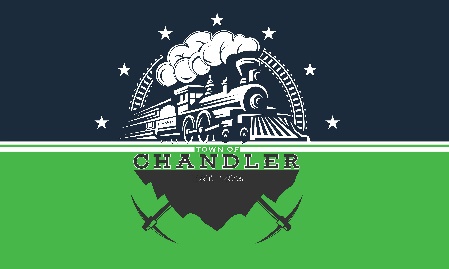 Chandler Planning Commission Regular Meeting MinutesThe Chandler Planning Commission regular meeting was called to order at the Chandler Town Hall at 4:30 p.m. by President Whitledge.  Roll Call:    Present – Crowley, Cupp, Whitledge, and Williams   Also present, Director Bell.                     Absent:  Cron, Lemmons and Mundy       Quorum met.   Welcome was made to Issac Warren who is interning for Director Bell.Pledge of Allegiance:  Said by all present.          Williams made the motion to accept the Feb 12, 2024, regular minutes.  2nd by Cupp.  Vote: 4-0. Old Business:          Motion was made by Williams for the approval of Ordinance Amendment/Change to 172.04 single family dwelling, 172.07 (F) ADU buildings and 172.01 (E) lot coverage of ADUs contingent upon water/sewer department and town attorney approval.   2nd by Cupp.  Vote: 4-0.New Business:             Permit and Inspection Report were reviewed with 10 new permits issued from Feb 12 to March 10 and 8 inspections that passed and 1 failure at 106 Willow Cove.  Vote: 4-0.        Election of new member to BZA was tabled until next meeting April 8.        Discussion took place on the new pickleball building wanting to have a gravel parking lot for a short period.  It was decided that they would be held to the town ordinance of having a paved or concrete surface before a Certificate of Occupancy would be issued.     Cupp made motion to recess until the next meeting April 9, 2024.  2nd by Crowley.  Vote 4-0._________________________________________                                  ____________________________________           Ron Whitledge, APC President				           Michael Bell, APC DirectorDate: ____________________________________		         Date: _______________________________